Příloha č. 1 k Programu 2018 pro poskytování dotací z rozpočtu Středočeského kraje na Environmentální vzdělávání, výchovu a osvětu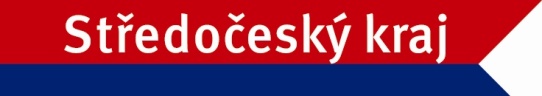 Metodický pokynk podávání žádostí o dotace prostřednictvím veřejnoprávní smlouvy z Programu 2018 pro poskytování dotací z rozpočtu Středočeského kraje na Environmentální vzdělávání, výchovu a osvětuŽádost o dotaci je nutno podat ve lhůtě pro podání žádostí o dotaci, která je stanovena v Programuod 29. ledna 2018 od 9:00 hodin do 9. března 2018 do 15:00 hodin.  Žádost o dotaci je nutné ve výše uvedené lhůtě podat:v písemné podobě včetně povinných příloh, žádost musí být doručena do podatelny Krajského úřadu Středočeského kraje, Zborovská 11, Praha 5, PSČ 150 21, a to nejdéle do konce lhůty pro podávání žádostí.Do kolonky „účel, cíle a přínosy akce/projektu, odůvodnění žádosti“ vyplňte i požadované informace související s hodnotícími kritérii.Povinné přílohy k žádosti o dotaci:  Doklad osvědčující legální existenci žadatele, je-li žadatel právnickou osobou nebo je-li fyzickou osobou, která podává žádost o dotaci v rámci své podnikatelské činnosti, a to dle typu žadatele:kopie identifikace z RES (rejstřík ekonomických subjektů), je-li žadatelem obeckopie výpisu z veřejného rejstříku ne starší než tři měsíce (výpis může být pořízen prostřednictvím internetu) nebokopie živnostenského listu (nebo výpis z rejstříku živnostenského podnikání, který může být pořízen prostřednictvím internetu) nebo kopie dokladu o legální existenci žadatele, kterým je právnická osoba nezapisovaná do veřejného rejstříku ne starší než tři měsíce.Kopie dokladu o ustanovení statutárního orgánu, pokud skutečnost, kdo je statutárním orgánem, nevyplývá z výše uvedených dokladů, je-li žadatelem právnická osoba.Stručný popis akce/projektu, položkový rozpočet a harmonogram realizace akce/projektu.Kopie usnesení zastupitelstva obce/rady obce (orgánu dobrovolného svazku obcí – dále jen DSO) o podání žádosti o dotaci na Environmentální vzdělávání, výchovu a osvětu, a případném závazku spolufinancování akce z rozpočtu obce (DSO). - týká se obcí a DSO.Písemný souhlas zřizovatele s podáním žádosti, je-li žadatelem příspěvková organizace.Fotodokumentace stávajícího stavu realizované akce/projektu před zahájením prací (v případě výstavby nového objektu fotografie parcely) – alespoň 2 fotografie v tištěné podobě, nikoli na CD.Výčet pozemků, na kterých bude akce/projekt realizována včetně vyjádření vlastníka pozemku, je-li odlišný od žadatele, Výpis z katastru nemovitostí nebo informace o pozemku nebo stavbě z katastru nemovitostí vytištěná z internetu, ne starší než třicet kalendářních dnů (dále jen výpisy z KN), týkající se pozemků nebo staveb, na kterých má být akce/projekt realizována. V originále čestné prohlášení žadatele o podporu v režimu de minimis, splňuje-li požadovaná dotace režim de minimis; vzor čestného prohlášení je uveden v Příloze č. 3 k Programu.Doložení výše spolufinancování (např. v případě finanční účasti třetí osoby smlouvou nebo čestným prohlášením třetí osoby apod.).  Plná moc v originále s úředně ověřenými podpisy zmocněnce a zmocnitele nebo ověřená kopie uvedené plné moci v případě zastoupení žadatele zmocněncem na základě plné moci. Zkušenosti žadatele s  prováděním EVVO, životopis, osvědčení o vzdělání, příp. reference k provádění EVVOPřílohy č. 6 a 7 nejsou povinné pro Tematické zadání A) Osvětová činnost, s výjimkou projektů zaměřených na realizaci naučných stezek s trvalým umístěním naučných panelů apod.Vzor textu usnesení zastupitelstva obce/rady obce o podání žádosti o dotace:„Zastupitelstvo/Rada obce ……….. schvaluje podání žádosti o dotaci na akci/projekt 
„ ………….“ z Programu 2018 pro poskytování dotací z rozpočtu Středočeského kraje na Environmentální vzdělávání, výchovu a osvětu“ (a zavazuje se spolufinancovat uvedený projekt ve výši minimálně …% z celkových nákladů projektu).Poslední stránku vytištěné žádosti žadatel nalepí na obálku A4, do které vloží řádně vyplněnou, podepsanou, úředně ověřenou žádost a všechny potřebné dokumenty (přílohy).POVINNÉ PŘÍLOHY JSOU PŘEDKLÁDÁNY V 1 PARE A MAJÍ TYTO NÁLEŽITOSTI:jsou očíslovány a seřazeny podle seznamu příloh uvedeném v žádosti o dotacivšechny přílohy společně s tištěným výstupem elektronické žádosti musí být pevně spojenyŽÁDOST ANI POVINNÉ PŘÍLOHY SE NEVKLÁDAJÍ DO „EURODESEK a EUROOBALŮ“ žadatel předkládá POUZE povinné přílohy uvedené v tomto Metodickém pokynu/formuláři žádostiPokud jsou jako povinné přílohy požadovány kopie dokladů, postačí jejich prostá (neověřená) kopie.Žádosti se v písemné podobě včetně všech povinných příloh zasílají na Krajský úřad Středočeského kraje, Zborovská 11, Praha 5, PSČ 150 21.Osobně se žádosti podávají VÝHRADNĚ na PODATELNĚ Krajského úřadu Středočeského kraje, Zborovská 11, Praha 5.Provozní hodiny podatelny:	Pondělí a středa 	7:30 – 17:00					Úterý a čtvrtek	7:30 – 16:00					Pátek			7:30 – 15:00Bližší informace k podávání žádostí o dotace z Programu pro poskytování dotací z rozpočtu Středočeského kraje na Environmentální vzdělávání, výchovu a osvětu v roce 2018 poskytne pracovník Odboru životního prostředí a zemědělství Krajského úřadu Středočeského kraje, jehož jméno, příjmení, telefon a e-mail jsou uvedeny na internetových stránkách https://www.kr-stredocesky.cz/web/20994/171, na kterých mohou být uvedeny pro usnadnění podávání žádostí další doplňující informace.